                  A solicitud del Inspector Jefe Distrital Fernando Maiolo, esta Secretaria de Asuntos Docentes de Presidente Perón convoca a aspirantes merituados de Listado A del distrito y aspirantes del Listado A y B de distritos vecinos, de Secretario Transitorio de Nivel Primario, para la cobertura del siguiente cargo.El Acto Público se llevará a cabo el día 13 de abril de 2022 en Secretaria de Asuntos Docentes, calle 7 Nº 177 de la localidad de Guernica a las 13:00 hs.Los Aspirantes interesados deberán presentar:Orden de Merito avalado por la SAD correspondiente.Declaración Jurada de carga horaria 2022, actualizada.D.N.I.Se solicita a los Equipos de Conducción notificar a los aspirantes merituados de dicha convocatoria.Ante cualquier inquietud, comunicarse al correo de SAD: sad129@abc.gob.ar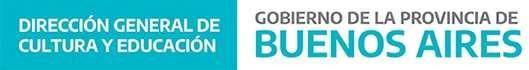 COMUNICADO Nº 19/2022COMUNICADO Nº 19/2022Fecha:06/04/2022Nivel/Modalidad:NIVEL PRIMARIOEmite:SECRETARÍA DE ASUNTOS DOCENTES DE PRESIDENTE PERÓNDestino: DIRECTIVOS / SECRETARIOS / DOCENTESObjeto: CONVOCATORIA DE SECRETARIO TRANSITORIO DE NIVEL PRIMARIOEscuelaCargoSituación de revistaEn reemplazo deMotivoPeriodo a cubrirE. P. Nº 3M. S.SuplenteBaptista PamelaLicencia Art. 114 a.2.2-